CONCEPT Schoolondersteuningsprofiel  	obs De Braskörf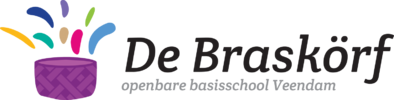 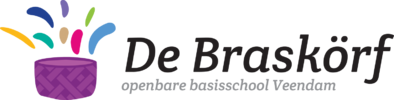 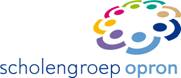 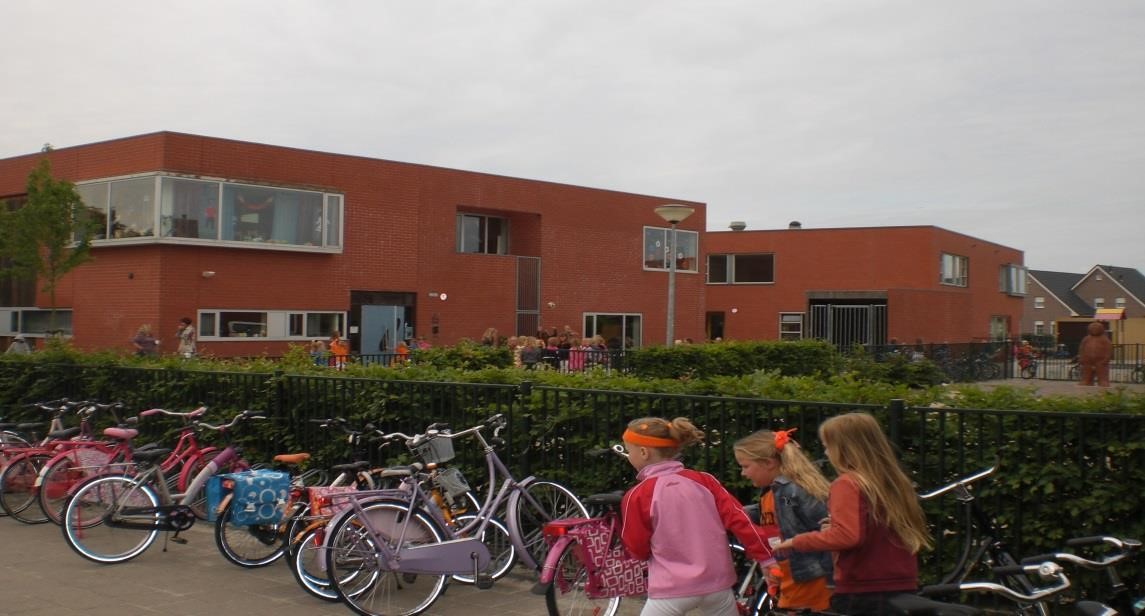 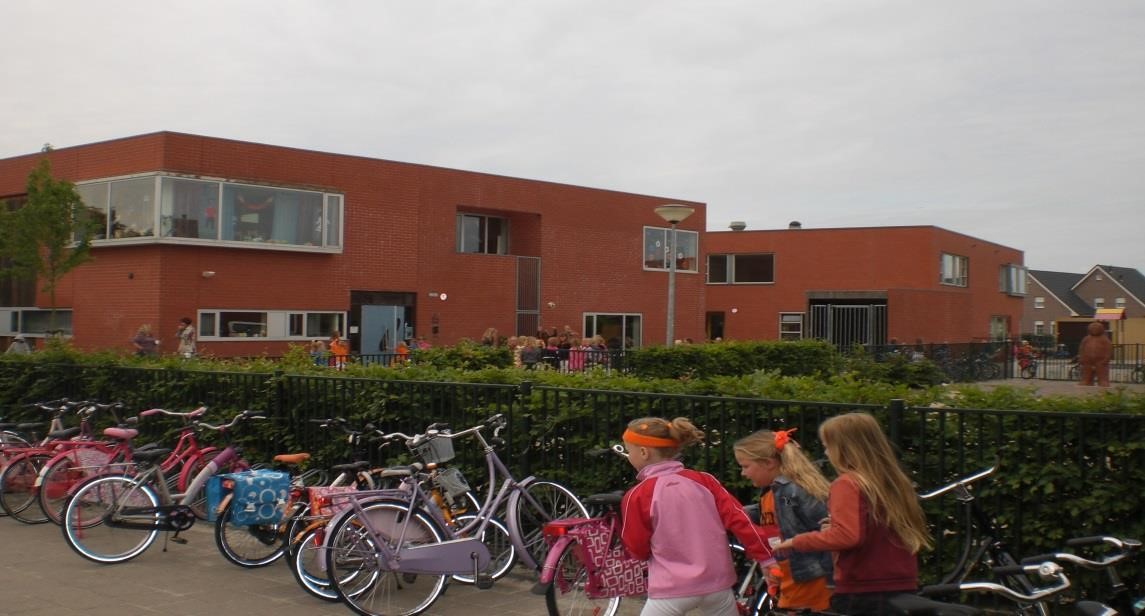 1	InleidingDit schoolondersteuningsprofiel geeft een beeld van de mogelijkheden, grenzen en ambities van naam school als het gaat om het bieden van passend onderwijs aan de leerlingen in de school en aan leerlingen met specifieke onderwijsbehoeften in het bijzonder.In het schoolondersteuningsprofiel kunt u lezen hoe obs De Braskörf voldoet aan de door het samenwerkingsverband 20.01 vastgestelde basisondersteuning.Dit schoolondersteuningsprofiel geeft verder aan:Voor welke leerlingen met specifieke ondersteuningsbehoeften obs De Braskörf een arrangement kan bieden;Wat de ambities van het team zijn.De schoolondersteuningsprofielen van alle scholen van scholengroep OPRON……2	Algemene gegevens2.1	Contactgegevens2.2	Onderwijsvisie/concept van obs De BraskörfDe toekomst van een organisatie máák je! Daar heb je een missie voor nodig: een ambitieus beeld van de toekomst. De missie van onze organisatie geeft een kort en helder antwoord op de vraag:  “Hoe zien wij ons zelf in de wereld van morgen?”  “Wat hebben de leerlingen nodig om te kunnen functioneren in de maatschappij van de toekomst? “Waar werken wij aan?” In onze Braskörfvisie zijn we origineel, inspirerend en onderscheidend. Dit heeft als doel dat iedere leerling zijn eigen identiteit kan ontwikkelen. Waar staan we voor?  De Braskörf is een school waar kinderen een optimale ontwikkeling wordt geboden voor alles wat belangrijk is om te groeien naar een persoonlijkheid die zelfstandig en met vertrouwen wordt voorbereid op de maatschappij. Iedere leerling op De Braskörf doet er toe!  In beginsel zitten leerlingen op school om iets te leren. De Braskörf werkt aan de talentontwikkeling van alle leerlingen. We willen een goede school zijn, die zijn leerlingen optimaal voorbereidt op het vervolgonderwijs; wij bieden een geïntegreerd aanbod van spelen, leren, ontdekken en toepassen. De school biedt een leeromgeving waarin de kernwaarden plezier, verantwoordelijkheid, nieuwsgierigheid en samenwerken centraal staan. Alle leerlingen die van de Braskörf komen, moeten kunnen zeggen: “Ik heb naar mijn kunnen gepresteerd!”  Plezier. Betekent plezier om met elkaar te leren, te ontdekken en te ontwikkelen. Open staan voor elkaar, elkaar waarderen en respecteren dat er verschillen zijn, interactief met elkaar aan oplossingen werken, de talenten van leerlingen naar boven halen. Deze ingrediënten zorgen voor plezier!  Plezier betekent leren!  Verantwoordelijkheid. Betekent verantwoordelijkheid voor jezelf en naar elkaar, verantwoordelijkheid voor  je werk en je eigen leerproces, verantwoordelijkheid in omgang met elkaar . Verantwoordelijkheid hebben en voelen is een vaardigheid die cruciaal is om deel te nemen aan de maatschappij in de 21e eeuw.  Verantwoordelijkheid betekent leren! Nieuwsgierigheid. Betekent een open houding, het loskomen van bestaande patronen, verwondering hebben voor  nieuwe ontdekkingen en leren toepassen in een context die is gericht op ontwikkeling. Nieuwsgierigheid is leren! Samenwerken. Betekent interactie en bouwen aan je eigen leerproces en van elkaar. Tijdens het leerproces is het belangrijk om met elkaar van gedachten te wisselen, zodat je samen tot een oplossing komt. Dit leidt tot nieuwe inzichten en verrijkt je denkproces.  Samenwerken is leren! Waar gaan we voor?  Onze ambitie is gaan voor hoge opbrengsten voor elke leerling, op alle gebieden die in de school worden aangeboden. Wij willen een stevige basis leggen voor de toekomst van onze leerlingen.  Hoe doen we dat?  Duidelijkheid, plezier, verantwoordelijkheid, nieuwsgierigheid, samenwerken, rust en sociale veiligheid staan bij ons voorop, in alle geledingen van de school. Wij proberen onze leerlingen te leren om te leren in een vertrouwde en gestructureerde omgeving.  Dit doen we in een setting met activerende en coöperatieve werkvormen waardoor de leerlingen procesmatig en oplossingsgericht leren denken. Hierbij bieden we de leerlingen naast het basisprogramma een uitdaging op eigen niveau aan.  Zó kan iedere leerling presteren naar eigen kunnen! Kortom:    Duidelijk De Braskörf! Uitgangspunten Werkwijze. De school volgt het leerstofjaarklassensysteem. De kinderen worden gegroepeerd op leeftijd. De school legt een nadruk op leren. Om zoveel mogelijk aan te sluiten bij de mogelijkheden van de leerlingen wordt gewerkt volgens het  model effectieve, interactieve instructie. In dit model is ruimte voor  dagelijkse terugblik presentatie (instructie) ondersteunt door activerende, coöperatieve werkvormen begeleid inoefenen met correctieve feedback en feed forward zelfstandige verwerking van de leerstof terugkoppeling Leerlingen die extra uitleg nodig hebben, krijgen aan de instructietafel nogmaals een instructie (voordoen- samendoen-zelf doen) en oefenen onder begeleiding van de leerkracht, een aantal vaardigheden. De leerkracht krijgt een coachende rol. In de bovenbouw wordt gericht toegewerkt naar een goede aansluiting met het voortgezet onderwijs. Het leren leren, begrijpend en studerend lezen nemen hierbij een belangrijke plaats in. Het werken met de computer, het opzoeken van informatie via internet zijn dagelijkse bezigheden. Kennis Duidelijke afspraken over werk en actueel leerstofaanbod; vastgelegd, gevolgd en geëvalueerd, gebruik van moderne methoden verschillende werkvormen en ICT. Hoge verwachtingen van leerlingen op cognitief gebied en een goede effectieve zorgstructuur.  Leerlingen voelen zich competenter waardoor het sociaal emotioneel welbevinden wordt vergroot. Veel tijd investeren in leerlingen; een klassenorganisatie die begeleiding en hulp aan individuele leerlingen mogelijk maakt. De basis goed aanbrengen geeft een leven lang plezier. Structuur, grenzen, veilige omgeving. Duidelijke afspraken over gedrag, werkwijze, verwachtingen, mogelijkheden, kansen en keuzes, zodat leerlingen en ouders/verzorgers weten waar ze aan toe zijn.(b.v. onze schoolafspraak, pleinregels, weektaken, instructietafel) Deze afspraken ook met elkaar evalueren en waar nodig bijstellen op basis van o.a. tevredenheids onderzoeken. Lerende school. De afspraak om steeds te zoeken naar inspiratie voor leerkracht en leerlingen. Kritisch naar onszelf kijken, zelfreflectie, veranderingen aandurven, gemotiveerd nascholing volgen en kennis op collega’s en leerlingen overdragen. Een plek bieden aan nieuwe leerkrachten in opleiding; wederzijds leren biedt mogelijkheden. Sterke kanten benutten, sociale omgang. Benoemen van elkaars sterke en zwakke kanten en wederzijds begrip hiervoor vragen en mogelijkheden hierin laten zien (ruimte en respect en zelfreflectie); leerlingen helpen elkaar/leerkrachten helpen elkaar. Aandacht voor omgangsvormen. Verantwoordelijkheid. Leerkrachten, leerlingen, ouders en directie hebben een gezamenlijke verantwoordelijkheid om de gestelde doelen te behalen en mogen elkaar hierop aanspreken. We proberen dit door: leerlingen bewust te maken waarom leren belangrijk is het voeren van oudergesprekken gericht op de ontwikkeling en gezamenlijke verantwoording met betrekking tot prestaties gedurende de schoolloopbaan ons onderwijs sterk te richten op het behalen van hoge doelen om het beste uit de leerlingen en leerkrachten te halen.  Sociale cohesie. Leerlingen leren van leerkrachten hoe ze zelf conflicten op kunnen lossen. Leerlingen leren elkaar aan te spreken op gedrag, waarden en normen hebben daarin een duidelijke plek. De school werkt pro actief aan gewenst sociaal gedrag zodat alle leerlingen zich op onze school zich veilig voelen. Deze afspraken zijn geborgd in ons veiligheidsbeleid. Open communicatie Houding van het team is er op gericht zaken direct en rechtstreeks te bespreken en niet te verzwijgen. De teamleden hebben een toegankelijke en open houding.  We vinden de inbreng van ouders belangrijk. We bieden ze de gelegenheid mee te denken en te beslissen. De Oudervereniging en de Medezeggenschapsraad zijn een voorbeeld van ouderinspraak. We informeren ouders over hun kind(eren), de schoolontwikkeling en organisatorische zaken. De school heeft samen met de ouders een verantwoordelijkheid in de ontwikkeling van de kinderen. We verwachten van ouders vertrouwen, respect en loyaliteit en we verwachten dat tevredenheid en ontevredenheid bespreekbaar is en besproken wordt. Openbare identiteit. De Braskörf is een openbare basisschool. We staan open voor leerlingen van alle gezindten en verschillende levensovertuigingen. We informeren de leerlingen over allerlei geloven en levensbeschouwingen, zonder daarbij een waardeoordeel te geven  2.3	Kengetallen(gegevens van de laatste 3 jaren)Voor een deel zullen deze gegevens nog betrekking hebben op de ‘oude systematiek’ van voor passend onderwijs. 3	BasisondersteuningDe kwaliteit van onze school, die ervoor zocht dat wij in staat zijn om goed onderwijs te verzorgen en de leerlingen passend bij hun onderwijs- en ondersteuningsbehoeften te begeleiden, brengen wij in beeld aan de hand van een beschrijving van de basiskwaliteit (§3.1), een beschrijving en overzicht met ijkpuntenen inspectie indicatorenwelke betrekking hebben op: preventieve en licht curatieve interventies (§3.2), de ondersteuningsstructuur (§3.3) en planmatig werken (§3.4).3.1	De basiskwaliteit van het onderwijsDe inspectie heeft de basiskwaliteit van het onderwijs op onze school tijdens haar laatste bezoek als voldoende beoordeeld (zie rapportage d.d. 26-02-2013). Dit betekent dat onze school voldoet aan haar wettelijke verplichtingen en dat de leeropbrengsten op orde zijn.3.2	Preventieve en licht curatieve interventiesIn deze paragraaf beschrijven we de preventieve en licht curatieve interventies (3.2.1) die De Braskörf biedt en de kwaliteit (§3.2.2) ervan.3.2.1	Preventieve en licht curatieve interventies: beschrijvingOnze school biedt de preventieve en licht curatieve interventies die onder de, door het samenwerkingsverband beschreven, basisondersteuning vallen, te weten:Vroegtijdige signalering van leer-, opgroei- en opvoedproblemen;De zorg voor een veilig schoolklimaat;Een aanbod voor leerlingen met dyslexie of dyscalculie;Een afgestemd aanbod voor leerlingen met meer of minder gemiddelde intelligentie;Een toegankelijk schoolgebouw met aangepaste werk- en instructieruimtes en hulpmiddelen;Een aanpak gericht op sociale veiligheid en voorkomen van gedragsproblemen;Een protocol medische handelingen.3.2.2	preventieve en licht curatieve interventies: kwaliteitWe kunnen onderstaande tabel opnemen in de bijlage en er voor kiezen om hier een beschrijving te geven van de kwaliteit van de preventieve en licht curatieve interventies.De basiskwaliteit van de preventieve en licht curatieve interventies is af te lezen in tabel 1.Johan: dit moet nog verder worden ingevuld. Op dit moment hebben wij geen leerlingen met een OPPTabel 1: Kernkwaliteiten basisondersteuning-Preventieve en licht curatieve interventies3.3	OndersteuningsstructuurIn dit hoofdstuk beschrijven we de expertise (§3.3.1) die in onze school aanwezig is, hoe dat in onze school georganiseerd is (3.3.2 t/m 3.3.4) en met welke onderwijs- en ketenpartners wij samenwerken. Ook bespreken wij de kwaliteit van de ondersteuningsstructuur (3.3.5).3.3.1	Ondersteuningsstructuur: Deskundigheid3.3.2	Ondersteuningsstructuur: GroepsgrootteOp De Braskörf wordt gestreefd naar het creëren van homogene groepen volgens het jaarstofklassensysteem. Dit lukt niet altijd vanwege de leerlingaantallen, dan wordt een heterogene groep geformeerd. De groepsgrootte is gemiddeld 25 leerlingen. We hebben 4 onderbouwgroepen,  6 middenbouwgroepen en 5 bovenbouwgroepen.Per groep is 1 fte beschikbaar voor de bovenbouw. Voor de onderbouw is er 0,9 beschikbaar.3.3.3	Ondersteuningsstructuur: VoorzieningenOp De Braskörf wordt één ochtend in de week door een specialist hoogbegaafdheid lesgegeven aan de leerlingen van de Peergroep. 
De intern begeleider ondersteunt de leerkrachten en maakt samen met de directie deel uit van het zorgteam.3.3.4	Ondersteuningsstructuur: GebouwEr zijn in de school speel-leerpleinen gecreëerd. Hier kunnen leerlingen onder begeleiding maar ook zelfstandig spelen en werken. Op de ruime en opgeruimde gangen zijn tevens speel en werkplekken gecreëerd. De docentenkamer is kindvriendelijk ingericht zodat er ook met leerlingen gewerkt kan worden.3.3.5	Ondersteuningsstructuur: Samenwerkingsrelaties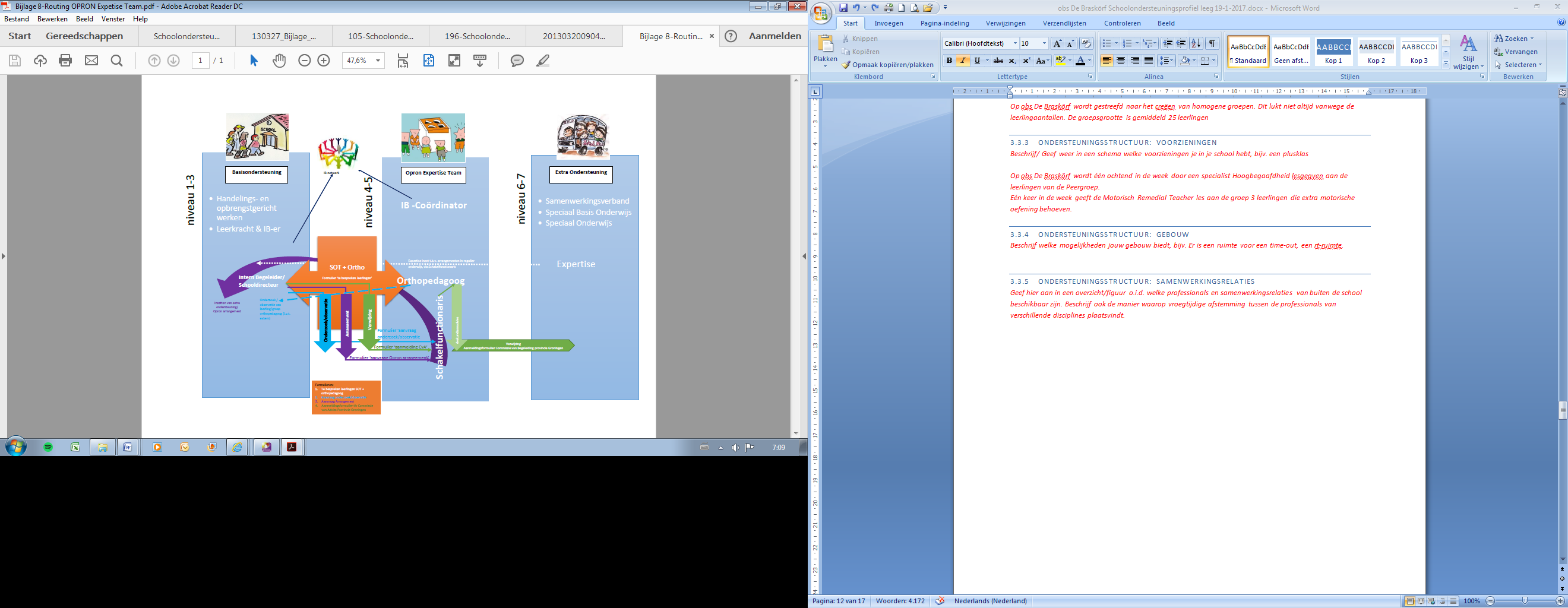 De school benut structureel de specifieke expertise binnen het bestuur: het Opron Expertise Team (OET), De Braskörf werkt samen met ketenpartners, zoals Centrum voor Jeugd en Gezin waaronder leerplicht, GGD, schoolmaatschappelijk werk en jeugdzorg. Maar ook de peuterspeelzalen van stichting Peuterwerk, de kinderdagverblijven en BSO Hoi Pippeloi, Meander , Verdere ketenpartners: logopedistenpraktijken binnen Veendam, ambulant begeleider van Kentalis, Accare, OCRN, Lentis/Jonx, Inter-psy, psychologenpraktijken.3.3.5	Ondersteunigsstructuur: kwaliteitTabel 2: Kernkwaliteiten basisondersteuning-Ondersteuningsstructuur3.3	Planmatig en handelingsgericht werkenIn de dit hoofdstuk beschrijven we hoe er binnen scholengroep OPRON en dus ook op De Braskörf planmatig en handelingsgericht (§3.3.1) wordt gewerkt. Ook geven we aan wat de kwaliteit van het planmatig werken is op De Braskörf (§3.3.2).3.3.1	Planmatig werken: BeschrijvingPlanmatig werken is een goede manier om na te gaan welke ondersteuningsbehoeften de leerlingen hebben.De leerkrachten signaleren op basis van gegevens vroegtijdig welke leerlingen ondersteuning nodig hebben  op de leergebieden of extra aandacht qua gedrag, sociaal-emotionele ontwikkeling en werkhouding . Op basis van alle gegevens worden er groepsplannen opgesteld. Hierin worden de onderwijs- en ondersteuningsbehoeften in kaart gebracht. Vervolgens worden er activiteiten, begeleiding aan de onderwijsbehoeften gekoppeld. De leerkrachten voeren de groepsplannen systematisch uit. Er wordt regelmatig en volgens vaste momenten in het jaarrooster geëvalueerd waarin de effecten van de ondersteuning en de effecten van extra inzet en middelen wordt nagegaan.De groepsplannen worden aangepast op basis van de toetsgegevens, observaties en evaluaties. Er worden aanwijzingen en aandachtspunten geformuleerd voor de aanpassing van de plannen. Ten minste 2 maal per jaar wordt een tussenevaluatie gepland en passen de leerkrachten zo nodig de groepsplannen aan.  Aanpassingen gebeuren op basis van evaluatie en de bereikte resultaten.Onze planmatige manier van werken is mede zo krachtig omdat wij onze zorg op 3 manier hebben weggezet in het klassenmanagement. 
-De structurele zorg; de zorg en begeleiding over een langere periode, gevolgd en geborgd middels het groepsplan.
-De kortdurende incidentele zorg; de zorg vanuit een signaal tijdens de les. Hierop wordt adequaat gereageerd, dezelfde dag of de volgende les. Dit om uitval te voorkomen.-De incidentele zorg; de zorg over een korte periode. Gedurende een blok, aantal weken wordt de zorg voor een bepaald onderdeel aan de leerling verleend. Door deze korte interventie periode proberen we de leerling aangehaakt te houden bij de reguliere lesstof. 3.3.2	Planmatig werken: KwaliteitWe kunnen onderstaande tabel opnemen in de bijlage en er voor kiezen om hier een beschrijving te geven van de kwaliteit van het planmatig werken.Tabel 3: Kernkwaliteiten basisondersteuning-Planmatig werken4	Extra ondersteuning: Arrangementen voor leerlingen met specifieke onderwijsbehoeftenIn dit hoofdstuk beschrijft  De Braskörf welke extra, specifieke mogelijkheden, aanbod de school kan bieden voor leerlingen met specifieke onderwijsbehoeften (of wel … waar zijn wij goed in!).De arrangementen worden beschreven op en zijn ingedeeld op leerling-kenmerken (§4.1 t/m 4.5) en opvatten telkens de volgende onderdelen:deskundigheid aanwezig in de school binnen OPRONaandacht en tijd die de school aan leerlingen kan bestedenvoorzieningen en materialen waar de school over kan beschikkenmogelijkheden v.h. schoolgebouwsamenwerking met relevante partners4.1	Leer- en ontwikkelingskenmerken4.2	Fysiek medische ondersteuning4.3	Sociaal-emotionele en gedragsondersteuning4.4	Werkhouding4.5	Ondersteuning in de thuissituatie5	Grenzen aan de zorgZie 6 conclusie en ambities6	Conclusie en ambitiesDe ambitie van de school is om de leerlingen zo adequaat mogelijk te begeleiden in hun ontwikkelingsproces. De zorg die de school kan bieden is mede afhankelijk van de mogelijkheden en middelen die de school ter beschikking heeft of door externen ter beschikking worden gesteld.De ondersteuning die de school vraagt aan externen om een leerling te kunnen begeleiden moet door hen praktisch kunnen worden ingevuld. Dit is een voorwaarde om kinderen met bepaalde ondersteuningsbehoeften op school te kunnen begeleidenHet kunnen plaatsen van leerlingen hangt ook samen met de omstandigheden in de groep. Het aantal leerlingen is medebepalend of de gevraagde zorg ook geboden kan worden.Ook de aanwezige leerlingen die al extra onderwijsondersteuningsbehoeften hebben, vormen mede een uitgangspunt om meerdere leerlingen met extra ondersteuningsbehoeften aan te nemen. Hierbij wordt uitgegaan van het kunnen bieden van een realistisch perspectief met betrekking tot de haalbaarheid van een eventuele plaatsing op de school.Het gevolg hiervan is dat niet alle leerlingen met genoemde ondersteuningsbehoeften plaatsbaar zullen zijn. Hierbij wordt niet alleen gekeken naar eventuele plaatsing in een bepaalde groep, maar ook of dit op schoolniveau haalbaar is. Daarnaast is de vorm van externe hulp die moet worden geboden medebepalend voor plaatsing.Met name de gedragscomponent van de leerling is bepalend voor de reikwijdte van de zorg die de school kan bieden.Het uitgangspunt om te kunnen beoordelen of de leerling plaatsbaar is, is dat er een goede diagnose is gesteld, daarna wordt bekeken of er aan de eventuele randvoorwaarden kan worden voldaan.Om een gedegen afweging te kunnen maken over de eventuele plaatsing van een leerling is het belangrijk dat de school vroegtijdig de juiste informatie ontvangt van de peuterspeelzalen/kinderdagverblijven en de ouders/verzorgersNaamObs De BraskörfAdresCornelis Jetseslaan 13Brinnr.13QOTelefoon0598-621234E-mailinfo@obsdebraskorf.nlSWV20.01Opgesteld namens directie en teamOpgesteld namens directie en teamDatumMei 2017DirecteurJohan van der MarkOpgesteld met advies MROpgesteld met advies MRDatumVoorzitter MRVastgesteld door bestuurVastgesteld door bestuurDatumVoorzitter bestuurLeerlingaantal op 01-10-2016Leerlingen met gewichtAantal lln 0.3: 8Aantal lln 1.2: 5Verwijzingen2013-20142014-20152015-2016Aantal sbo-verwijzingen211Aantal verwijzingen SO cl. 1000Aantal verwijzingen SO cl. 2000Aantal verwijzingen SO cl. 3000Aantal verwijzingen SO cl. 400Aantal lln. LGF1Uitstroom VO2013-20142014-20152015-2016VSO000PrO230Vmbo BB364Vmbo KB768Vmbo TL15610Havo12167VWO15116Aantal leerlingen op obs De Braskörf2013-20142014-20152015-2016Indicatie SO of SBO21Besproken in het OET26Dyslexieverklaring 2Dyscalculieverklaring0Hoogbegaafdheid (IQ > 130)onbekendEigen leerlijnAantal leerlingen OPP (SWV)Aantal leerlingen OPP (SWV)Aantal leerlingen OPP (SWV)Aantal leerlingen OPP (SWV)Aantal leerlingen OPP (SWV)Aantal leerlingen OPP (SWV)Aantal leerlingen OPP (SWV)Aantal leerlingen OPP (SWV)2014-20152014-20152014-20152014-20152014-20152014-20152014-20152014-20152015-20162015-20162015-20162015-20162015-20162015-20162015-20162015-2016g1g2g3g4g5g6g7g8g1g2g3g4g5g6g7g8----------------Aantal leerlingen OPP (OPRON)Aantal leerlingen OPP (OPRON)Aantal leerlingen OPP (OPRON)Aantal leerlingen OPP (OPRON)Aantal leerlingen OPP (OPRON)Aantal leerlingen OPP (OPRON)Aantal leerlingen OPP (OPRON)Aantal leerlingen OPP (OPRON)2014-20152014-20152014-20152014-20152014-20152014-20152014-20152014-20152015-20162015-20162015-20162015-20162015-20162015-20162015-20162015-2016g1g2g3g4g5g6g7g8g1g2g3g4g5g6g7g8----------------Vroegtijdige signalering van leer-, opgroei- en opvoedproblemenVroegtijdige signalering van leer-, opgroei- en opvoedproblemenArrangement(Wat kunnen/doen we nu)InvullingOp  De Braskörf verleent elke leerkracht de zorg aan de leerlingen binnen de eigen groep, onder schooltijd.Op De Braskörf wordt handelingsgericht en opbrengstgericht gewerkt volgens de handreikingen uit het handboek onderwijsondersteuning van OpronWe werken systematisch, op schoolniveau, op groepsniveau en op het niveau van de individuele leerlingen. Daarbij nemen we als uitgangspunt de beschikbare gegevens vanuit observaties en/of onderzoek van leerlingen, gegevens uit gesprekken over leerlingen en toetsresultaten. We werken met groepsoverzichten en groepsplannen, waarin de doelen en de aanpak voor de groep, de subroepen en mogelijkheden van de individuele leerlingen in het kort worden beschreven. Zie verder het handboek onderwijsondersteuning OPRONDe zorg voor een veilig schoolklimaatDe zorg voor een veilig schoolklimaatArrangement(Wat kunnen/doen we nu)InvullingDe Braskorf heeft een positief schoolklimaat waar kinderen,  ouders, teamleden en externe partners zich welkom en gehoord voelen. We streven naar een veilige leer-en werkomgeving Twee maal per jaar wordt er een sociaal emotioneel volgsysteem (scol) ingevuld om de sociale interactie binnen een groep en het welbevinden van de individuele leerlingen te volgen, en eventueel actie te ondernemen.De leerkrachten werken actief aan een positief pedagogisch klimaat. We werken met duidelijke school- en klassenregels. Er wordt gezorgd dat de kinderen met een respectvolle manier met elkaar en anderen omgaan..Er is een pestprotocol en veiligheidsplan aanwezig. De leerkrachten werken samen met ouders. Ze betrekken hen bij de analyse van de situatie en uitvoeren van de aanpak. Een aanbod voor leerlingen met dyslexie of dyscalculieEen aanbod voor leerlingen met dyslexie of dyscalculieArrangement(Wat kunnen/doen we nu)InvullingAlle leerkrachten hebben kennis en vaardigheden op het gebied van (lichte) leer- en ontwikkelingsbehoeften, waaronder taal-, lezen,-  , (zoals dyslexie en dyscalculie) en rekenproblemen.De leerkrachten signaleren dyslectische leerlingen en leerlingen met leesproblemen tijdig  Er wordt dyslectische leerlingen en leerlingen met leesproblemen ondersteunende middelen en aanpakken geboden. De leerkrachten gebruiken beschikbare toetsen die goed toegankelijk zijn voor dyslectische leerlingen. De leerkrachten hanteren het dyslexieprotocol en/of de afspraken die in de school zijn gemaakt Het toetsrooster (de meetmomenten) is volgens dit protocol ingericht. De risicolezers krijgen dagelijks extra instructie en begeleiding. Het ‘Protocol rekenproblemen en dyscalculie’ wordt binnen onze school ingezet. Het toets-rooster (de meetmomenten) is volgens dit protocol ingericht.De leraren signaleren dyscalculische leerlingen en leerlingen met rekenproblemen tijdig De leraren bieden dyscalculische leerlingen en leerlingen met rekenproblemen ondersteunende middelen en aanpakken.Een afgestemd aanbod voor leerlingen met meer of minder gemiddelde intelligentieEen afgestemd aanbod voor leerlingen met meer of minder gemiddelde intelligentieArrangement(Wat kunnen/doen we nu)InvullingDe Braskörf beschikt over een afgestemd en samenhangend aanbod voor leerlingen met meer of minder dan gemiddelde intelligentie. De leerkracht kan omgaan met verschillen tussen leerlingen en is in staat de toegevoegde ondersteuning bij de basisvakken te bieden. De leraren signaleren meer- en minderbegaafde leerlingen tijdig De leraren zijn in staat hun onderwijs af te stemmen op meer- en minderbegaafde leerlingen Een toegankelijk schoolgebouw met aangepaste werk- en instructieruimtes en hulpmiddelenEen toegankelijk schoolgebouw met aangepaste werk- en instructieruimtes en hulpmiddelenArrangement(Wat kunnen/doen we nu)InvullingOns schoolgebouw beantwoordt aan de wettelijke toegankelijkheidseisen. Tevens beschikken wij  over aangepaste werk- en instructieruimtes en hulpmiddelen De Braskörf is in 2014 helemaal verbouwd waarmee onder andere speel-leerpleinen zijn gecreëerd in zowel de onderbouw, middenbouw als de bovenbouw. Hier kunnen leerlingen onder begeleiding maar ook zelfstandig spelen en werken. Op de ruime en opgeruimde gangen zijn tevens speel- en werkplekken gecreëerd. De docentenkamer is kindvriendelijk ingericht zodat er ook met leerlingen gewerkt kan worden. Onze school heeft naast twee trappen een lift om op de bovenverdieping te komen. Ons  schoolplein is erg ruim en kindvriendelijk van opzet. Er zijn gescheiden speelgedeeltes voor de onderbouw en de midden/bovenbouw. De leerlingen gebruik maken van het naastgelegen gras- en voetbalveld. Een aanpak gericht op sociale veiligheid en voorkomen van gedragsproblemen;Een aanpak gericht op sociale veiligheid en voorkomen van gedragsproblemen;Arrangement(Wat kunnen/doen we nu)InvullingDe Braskörf  heeft helder omschreven in het veiligheidsplan welk gedrag wel en niet wordt geaccepteerd en heeft hierin haar grenzen vastgesteld.De  leerkrachten zijn in staat gedragsproblemen bij leerlingen voor te zijn en hierop proactief en preventief te reageren. Er wordt alert gereageerd op gedragsproblemen bij leerlingen.Een protocol medische handelingen.Een protocol medische handelingen.Arrangement(Wat kunnen/doen we nu)InvullingOp De Braskörf maken we gebruik van het protocol medisch handelen. Dit is een protocol dat is vastgesteld op bestuursniveau. Het protocol is verkrijgbaar bij de directeur van de schoolDe leerkrachten handelen volgens het protocol wanneer ze te maken krijgen met leerlingen die klagen over pijn of lichamelijke klachten hebben. Kernkwaliteiten basisondersteuningEigen oordeelInspectie oordeelEigen oordeelInspectie oordeelEigen oordeelInspectie oordeelEigen oordeelInspectie oordeelEigen oordeelInspectie oordeelKernkwaliteiten basisondersteuning12345De Leerlingen ontwikkelen zich in een veilige omgeving.xDe school hanteert regels voor veiligheid en omgangsvormenxAlle medewerkers gaan vertrouwelijk om met informatie over leerlingen.x4.2 De leerlingen voelen zich aantoonbaar veiligx4.5/6 De school heeft een veiligheidsbeleid gericht op het voorkomen van incidenten in en om de schoolx4.7 Het personeel van de school zorgt ervoor dat de leerlingen op een respectvolle manier met elkaar en de       anderen omgaanxVoor leerlingen die een eigen leerlijn nodig hebben voor rekenen en taal en extra ondersteuning krijgen uit het geld van het SWV is een ontwikkelingsperspectief vastgesteld.nvtHet OPP is handelingsgericht opgesteld.nvtHet OPP heeft een vaste structuur volgens een vast format.nvtHet OPP bevat in elk geval tussen- en einddoelennvtHet OPP bevat in elk geval een leerlijn die gekoppeld is aan de referentieniveaus taal en rekenen en zo nodig voor sociaal-emotionele ontwikkeling en taakwerkhoudingnvtHet OPP bevat evaluatiemomenten.nvtHet OPP maakt deel uit van het leerlingdossier.nvtHet OPP is een leidraad voor het personeel en eventuele externe begeleiders.nvtFte'sDirecteur1Adjunct-directeur0.4636Leerkrachten15.08Intern begeleiders1 VakleerkrachtenbovenschoolsSpecialist hoogbegaafdheid0.2318Bouw coördinatoren0Cultuurcoördinator0ICT-coördinator0          Figuur 1: Schema OPRON OndersteuningsrouteKernkwaliteiten basisondersteuningEigen oordeelInspectie oordeelEigen oordeelInspectie oordeelEigen oordeelInspectie oordeelEigen oordeelInspectie oordeelEigen oordeelInspectie oordeelKernkwaliteiten basisondersteuning12345De school heeft een effectieve interne onderwijs ondersteuningsstructuur.De taakomschrijving en verantwoordelijkheden van de ib-er, leerkrachten en directeur op het terrein van onderwijsondersteuning zijn duidelijk en transparant.xCoaching en begeleiding van leraren maken onderdeel uit van de taak van de interne begeleiding.xLeerkrachten worden ondersteund bij het opstellen en uitvoeren van het OPP.De ib-er beschikt over tijd en middelen.xDe ib-er is  gekwalificeerd.xDe school weet waar zij in de regio terecht kan voor leerlingen met extra onderwijsbehoeften.xDe interne onderwijsondersteuning is afgestemd op de onderwijs ondersteuningstructuur van het samenwerkingsverband.xDe leerkrachten, ib-er en directeur werken continu aan hun handelingsbekwaamheid en competenties.Genoemde professionals beschikken over didactische, pedagogische, organisatorische en communicatieve competenties voor de begeleiding van leerlingen met hun onderwijsbehoeften.xGenoemde professionals zijn in staat om te reflecteren op hun eigen handelen en staan open voor ondersteuning bij hun handelen.xGenoemde professionals werken continu aan handelingsgerichte vaardigheden.xGenoemde professionals krijgen de mogelijkheid in teamverband en individueel te leren en te werken.xGenoemde professionals worden gestimuleerd voor deelname aan lerende netwerken.xDe school heeft een schoolondersteuningsteam gericht op de leerlingenondersteuning.Taken, werkwijze en verantwoordelijkheden van het schoolondersteuningsteam worden in overleg vastgelegd.xHet schoolondersteuningsteam draagt zorg voor het organiseren van de externe hulpxHet schoolondersteuningsteam ondersteunt ouders/verzorgers, leerlingen, leerkrachten, ib-er en directeur.x8.5 De school zoekt de structurele samenwerking met ketenpartners waar noodzakelijke interventies op leerling-niveau haar eigen kerntaak overschrijden.xOuders en leerlingen zijn actief betrokken bij het onderwijs.De leerkrachten, ib-er en directeur bevragen ouders over de ervaringen met hun kind thuis en hun kennis van de ontwikkeling van hun kind op school en thuis.xDe school en de ouders informeren elkaar over hun ervaringen en de ontwikkeling van het kind op school en thuis.xDe school maakt samen met de leerling en de ouders afspraken over de begeleiding en wie waarvoor verantwoordelijk is.xDe school streeft ernaar d.m.v. gesprek de leerlingen zoveel mogelijk eigenaar te laten zijn van hun eigen onderwijs ontwikkeling.xAls een leerling de school verlaat, stelt de school het (onderwijskundig) rapport op en bespreekt het met ouders en kind. xDe school ondersteunt ouders en leerlingen bij de overgang naar een andere school.xDe school voert met ouders een intakegesprek bij aanmelding.xKernkwaliteiten basisondersteuningEigenoordeelInspectie oordeelEigenoordeelInspectie oordeelEigenoordeelInspectie oordeelEigenoordeelInspectie oordeelEigenoordeelInspectie oordeelKernkwaliteiten basisondersteuning12345De school heeft continu zicht op de ontwikkeling van leerlingenDe school heeft normen vastgesteld voor de resultaten die zij met de leerlingen nastreeft.xDe normen leiden tot het behalen van de referentieniveaus taal en rekenen (1F/1S)x7.1 De school gebruikt een samenhangend systeem van genormeerde instrumenten en procedures voor het volgen van de prestaties en ontwikkeling van de leerlingenx7.2 De leerkrachten volgen en analyseren systematisch de voortgang in de ontwikkeling van de leerlingenx8.1 De school signaleert vroegtijdig welke leerlingen zorg nodig hebbenxDe school werkt opbrengst- en handelingsgericht aan de ontwikkeling van leerlingen.De school past op grond van verzamelde toetsgegevens, observatiegegevens en gesprekken minimaal tweemaal per jaar de handelingsplanning aan.x8.2 Op basis van een analyse van de verzamelde gegevens bepaalt de school de aard van de ondersteuning voor de leerlingen.x8.3 De school voert de zorg planmatig uitx8.4 De school evalueert regelmatig de effecten van de zorg.xDe school voert beleid op het terrein van de leerling ondersteuning.De school heeft een visie op leerlingenzorg die wordt gedragen door het team.XDe procedures en afspraken over leerlingenzorg zijn duidelijk.x9.3 De school evalueert regelmatig het onderwijsleerproces.xLeer- en ontwikkelingskenmerkenLeer- en ontwikkelingskenmerkenArrangement(Wat kunnen/doen we nu)InvullingDe school heeft een aanpak voor begaafde leerlingen.DeskundigheidDe school is in staat om leerlingen die anders leren adequaat te begeleiden in hun ontwikkeling. De begeleiding, het signaleren en diagnosticeren van leerlingen, het ondersteunen van de leerkrachten en het opstellen van schoolbeleid met betrekking tot het werken met deze doelgroep wordt aangestuurd door een specialist hoogbegaafdheid.Er is een actieteam geformeerd om het beleid rond begaafde en talentvolle leerlingen te vervolmaken.Aandacht en tijdDeze leerlingen zijn ingedeeld in een reguliere groep. Leerlingen vanaf groep 5 kunnen na een screening d.m.v. het DHH worden geplaatst in de Peergroep voor één dagdeel per week. In het kader van differentiatie is er aandacht voor “leren leren”, Zelfontdekkend, zelfverantwoordelijk en samenwerkend leren. VoorzieningenDe school heeft specifieke materialen en leermiddelen voor deze leerlingenGebouwEr zijn geen specifieke voorwaarden te benoemen waaraan het gebouw zou moeten voldoen.De school is in staat om  kinderen met een ontwikkelingsperspectief te begeleiden. DeskundigheidVoor een beperkte groep kinderen in het basisonderwijs (en alle kinderen in het speciaal (basis)onderwijs) is het nodig om een ontwikkelingsperspectief vast te stellen. Hierin staat in elk geval de te verwachten uitstroombestemming van de leerling en de onderbouwing daarvan. Deze onderbouwing bevat in elk geval de belemmerende en bevorderende factoren die van invloed zijn op het onderwijsproces. Over het ontwikkelingsperspectief wordt op overeenstemming gericht overleg met de ouders gevoerdDe school is in staat om leerlingen met stoornissen in het autistisch spectrum te begeleiden met behulp van externe ondersteuning.DeskundigheidDe medewerkers zijn in staat om te werken met leerlingen met stoornissen in het autistische spectrumAandacht en tijdLeerlingen met genoemde ondersteuningsbehoeften kunnen worden geplaatst als de school in staat is om te voldoen aan de hulpvraag van de leerlingen.Plaatsingen worden besproken in het zorgteam en worden per situatie beoordeeld in samenhang met de huidige groepssamenstelling en aard en mate van de zorg. De gedragscomponent van de leerling is bepalend voor de reikwijdte van de zorg die wij kunnen bieden. Hierbij valt te denken aan (externe) deskundigheid maar ook aan de mogelijkheid tot het geven van extra aandacht en ondersteuningsmogelijkheden.Bij de plaatsing wordt ook gekeken of dit op schoolniveau haalbaar is.  VoorzieningenDe school heeft materialen die ondersteunend kunnen zijn bij het werken met leerlingen met genoemde ondersteuningsvragen. Daarnaast moet de school aanspraak kunnen maken op de middelen die het samenwerkingsverband beschikbaar moet stellen.GebouwEr zijn geen specifieke voorwaarden te benomen waaraan het gebouw zou moeten voldoenDe school heeft een aanpak voor leerlingen met DCD (Developmental Coördination Disorder). DCD is een verzamelnaam voor een aantal kenmerken van (licht) gestoorde motorische functies, zoals een lage spierspanning, een grote bewegingsonrust, coördinatieproblemen of problemen met fijn motorische vaardigheden.DeskundigheidDe school beschikt over deskundigheid om leerlingen met een motorische achterstand te kunnen begeleiden. Vanuit de vakgroep lichamelijke oefening is hiervoor een gediplomeerde motorische remedial teacher beschikbaar die na de screening met de leerlingen planmatig werkt.Het kunnen inzetten van deze MRT en is mede bepalend of het financieel haalbaar is; dit wordt per schooljaar opnieuw bekeken.Aandacht en tijdLeerlingen met genoemde ontwikkelingsproblematiek kunnen geplaatst worden als de school in staat is om te voldoen aan de ondersteuningsbehoeften van deze leerlingen. Hierbij valt te denken aan deskundigheid maar ook aan de mogelijkheid tot het geven van extra aandacht en zorg en de samenwerking met externe instanties.VoorzieningenDe school maakt gebruik van materialen die ondersteunend kunnen zijn bij het werken met leerlingen met genoemde problematiek. GebouwEr zijn ruimtes in en bij de school beschikbaar waarin gewerkt kan worden met de leerlingen.Fysiek medische ondersteuningFysiek medische ondersteuningArrangement(Wat kunnen/doen we nu)InvullingDe school is in staat om leerlingen met een Taalontwikkelingsstoornis(TOS) te begeleiden met behulp van extra ondersteuning. DeskundigheidBinnen de school is er voldoende kennis op het gebied van leerlingen met een Taalontwikkelingsstoornis(TOS). Het is mogelijk om een leerling  met een cluster 2 arrangement te begeleiden met ondersteuning vanuit een ambulant begeleider van KentalisAandacht en tijdLeerlingen met genoemde ontwikkelingsproblematiek kunnen geplaatst worden als de school in staat is om te voldoen aan de ondersteuningsbehoeften van deze leerlingen. Hierbij valt te denken aan deskundigheid maar ook aan de mogelijkheid tot het geven van extra aandacht en zorg en de samenwerking met externe instantiesVoorzieningenDe school maakt gebruik van materialen die ondersteunend kunnen zijn bij het werken met leerlingen met genoemde problematiek. GebouwEr zijn ruimtes in en bij de school beschikbaar waarin gewerkt kan worden met de leerlingen.Bij aanmelding van een leerling met een (meervoudige) lichamelijke handicap gaat de school met de ouders kijken of het mogelijk is om de leerling te plaatsen. Hierbij wordt gekeken naar de aard van de problematiek en naar de mogelijkheden van de school. Onze leerkrachten hebben geen extra kennis op het gebied van leerlingen met een (meervoudige) lichamelijke handicap. Er zal aan deze leerlingen  net zoveel aandacht en tijd gegeven kunnen worden als aan de andere leerlingen van de school. Ons schoolgebouw heeft een lift. Het team staat open voor een samenwerking met cluster 1 en 3 scholen.Sociaal-emotionele en gedragsondersteuningSociaal-emotionele en gedragsondersteuningArrangement(Wat kunnen/doen we nu)InvullingDe school is in staat om leerlingen met een gedragsprobleem onderwijs te kunnen bieden.DeskundigheidDe mate van de zorg die hierin geboden kan worden, hangt samen met de ondersteuningsbehoeften van de leerlingen. Niet in alle gevallen zijn deze leerlingen plaatsbaar.De school heeft in dergelijke gevallen contact met het OET, het samenwerkingsverband en/of de andere scholen binnen het bestuur of de gevraagde expertise dan wel geboden kan worden.Aandacht en tijdLeerlingen met genoemde ondersteuningsbehoeften kunnen worden geplaatst als de school in staat is om te voldoen aan de hulpvraag van deze leerlingen. Plaatsingen worden besproken in het zorgteam en worden per situatie beoordeeld in samenhang met de huidige groepssamenstelling en aard en mate van de zorg. De gedragscomponent van de leerlingen is bepalend voor de mate van de zorg die wij kunnen bieden.VoorzieningenDe school heeft hiervoor geen specifieke voorzieningen.GebouwEr zijn geen specifieke voorwaarden te benomen waaraan het gebouw zou moeten voldoenOndersteuning in de werkhoudingOndersteuning in de werkhoudingArrangement(Wat kunnen/doen we nu)InvullingDe school is in staat om leerlingen met werkhoudingsproblemen onderwijs te kunnen bieden.DeskundigheidDe mate van de zorg die hierin geboden kan worden, hangt samen met de ondersteuningsbehoeften van de leerlingen. Niet in alle gevallen zijn deze leerlingen plaatsbaar.De school heeft in dergelijke gevallen contact met het OET, het samenwerkingsverband en/of de andere scholen binnen het bestuur of de gevraagde expertise dan wel geboden kan worden.Aandacht en tijdLeerlingen met genoemde ondersteuningsbehoeften kunnen worden geplaatst als de school in staat is om te voldoen aan de hulpvraag van deze leerlingen. Plaatsingen worden besproken in het zorgteam en worden per situatie beoordeeld in samenhang met de huidige groepssamenstelling en aard en mate van de zorg. De werkhouding van de leerlingen is bepalend voor de mate van de zorg die wij kunnen bieden.VoorzieningenDe school heeft hiervoor geen specifieke voorzieningen.GebouwEr zijn geen specifieke voorwaarden te benomen waaraan het gebouw zou moeten voldoenOndersteuning in de thuissituatieOndersteuning in de thuissituatieArrangement(Wat kunnen/doen we nu)InvullingAan De Braskörf is een schoolmaatschappelijk werker vanuit het CJG verbonden. Wanneer er vragen van ouders zijn, kan de intern begeleider en/ of zorgteam deze inschakelen. De schoolmaatschappelijk werker en/of schoolverpleegkundige kijkt dan samen met ouders en vanuit de informatie van school wat nodig is om verdere stappen te zetten.Deskundigheid:In overleg met de leerkracht en het zorgteam worden de nodige stappen gezet richting het CJG